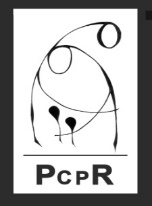 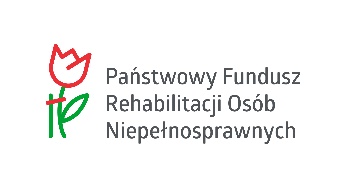 WNIOSEKnr ……./…….… (rok) o przyznanie środków PFRON na dofinansowanie prowadzenia zajęć klubowych w ramach programu „Zajęcia klubowe w WTZ”według stanu na dzień: …………………. r. (data złożenia wniosku)Uwaga:We wniosku należy wypełnić wszystkie pola i rubryki, ewentualnie wpisać „nie dotyczy”. W przypadku, gdy w formularzu przewidziano zbyt mało miejsca, należy w odpowiedniej rubryce wpisać                    „W załączeniu – załącznik nr ..”, czytelnie  i jednoznacznie przypisując numery załączników do rubryk formularza, których dotyczą.Numerację wniosku wypełnia samorząd powiatowy/Jednostka samorządu powiatowego realizujący/a program „Zajęcia klubowe w WTZ”. Datę złożenia wniosku wypełnia podmiot wnioskujący.Dane dotyczące Podmiotu prowadzącego WTZOsoby uprawnione do reprezentowania Podmiotu prowadzącego WTZ i zaciągania zobowiązań finansowychNazwiska i imiona osób, wraz z podaniem pełnionej funkcji, które są upoważnione do zaciągania zobowiązań finansowych w imieniu podmiotu prowadzącego WTZ. W przypadku większej liczby upoważnionych osób należy dodać kolejne wiersze.Osoby upoważnione do składania wyjaśnień dotyczących wnioskuInformacje dotyczące zapotrzebowania na dofinansowanie zajęć klubowych w ramach programuUwaga:Stosownie do zawartości tabela może być wydłużana poprzez dodawanie kolejnych wierszy.Załączniki (dokumenty) wymagane do wnioskuOświadczenia:Oświadczam, że podane w wystąpieniu informacje są zgodne z prawdą.Oświadczam, że znane są mi zapisy programu „Zajęcia klubowe w WTZ” oraz dokument procedur realizacji programu i zobowiązuję się do ich stosowania.Oświadczam, że w przypadku pozytywnego rozpatrzenia wniosku wyrażam zgodę na opublikowanie decyzji przyznającej środki PFRON na prowadzenie zajęć klubowych w ramach programu „Zajęcia klubowe w WTZ”.Oświadczam, że na dzień sporządzenia wniosku reprezentowany przeze mnie podmiot nie posiada wymagalnych zobowiązań wobec PFRON, Zakładu Ubezpieczeń Społecznych, Urzędu Skarbowego oraz wobec organów i instytucji wykonujących zadania z zakresu administracji publicznej oraz zaległości w obowiązkowych wpłatach na PFRON.Uwaga!Podanie informacji niezgodnych z prawdą eliminuje wniosek z dalszego rozpatrywania.................................................... dnia .................................r........................................................                            ..........................................................                 pieczątka imienna                                                        pieczątka imiennapodpisy osób upoważnionych do reprezentacji podmiotu wnioskującego  i zaciągania zobowiązań finansowychPełna nazwa Podmiotu prowadzącego WTZ:...............................................................................................................Pełna nazwa Podmiotu prowadzącego WTZ:...............................................................................................................Pełna nazwa Podmiotu prowadzącego WTZ:...............................................................................................................Pełna nazwa Podmiotu prowadzącego WTZ:...............................................................................................................Pełna nazwa Podmiotu prowadzącego WTZ:...............................................................................................................Pełna nazwa Podmiotu prowadzącego WTZ:...............................................................................................................Kod pocztowyMiejscowośćUlicaUlicaNr posesjiNr posesjiGmina Powiat WojewództwoWojewództwoNr kierunkowyNr kierunkowyNr telefonuNr faxAdres witryny internetowejAdres witryny internetowejAdres poczty elektronicznejAdres poczty elektronicznejREGONREGONNr identyfikacyjny NIPNr identyfikacyjny NIPNr identyfikacyjny NIPNr identyfikacyjny NIPNazwa i adres WTZ:....................................................................................................................................................... Nazwa i adres WTZ:....................................................................................................................................................... Nazwa i adres WTZ:....................................................................................................................................................... Nazwa i adres WTZ:....................................................................................................................................................... Nazwa i adres WTZ:....................................................................................................................................................... Nazwa i adres WTZ:....................................................................................................................................................... Kod pocztowyMiejscowośćMiejscowośćAl./UlicaAl./UlicaNr posesjiNr telefonuNr faxNr faxAdres witryny internetowejAdres witryny internetowejAdres poczty elektronicznejREGONREGONREGONNr identyfikacyjny NIPNr identyfikacyjny NIPNr identyfikacyjny NIPLp.Imię i NazwiskoFunkcja1.2.Lp.Imię i NazwiskoNr telefonu stacjonarnego (wraz kierunkowym) lub komórkowegoe-mail1.2.Beneficjenci programu „Zajęcia klubowe w WTZ”(stan zgłaszany do I tury naboru wystąpień / stan zgłaszany do II tury naboru wystąpień )Beneficjenci programu „Zajęcia klubowe w WTZ”(stan zgłaszany do I tury naboru wystąpień / stan zgłaszany do II tury naboru wystąpień )Beneficjenci programu „Zajęcia klubowe w WTZ”(stan zgłaszany do I tury naboru wystąpień / stan zgłaszany do II tury naboru wystąpień )Beneficjenci programu „Zajęcia klubowe w WTZ”(stan zgłaszany do I tury naboru wystąpień / stan zgłaszany do II tury naboru wystąpień )Beneficjenci programu „Zajęcia klubowe w WTZ”(stan zgłaszany do I tury naboru wystąpień / stan zgłaszany do II tury naboru wystąpień )a.Liczba osób niepełnosprawnych, które były uczestnikami WTZ i opuściły go w związku z podjęciem zatrudnienia [z zastrzeżeniem zapisów art. 11 ustawy z dnia 10 maja 2018 r. o zmianie ustawy o rehabilitacji zawodowej i społecznej oraz zatrudnianiu osób niepełnosprawnych oraz niektórych innych ustaw (Dz. U. z 2018 r., poz. 1076)]. Liczba osób niepełnosprawnych, które były uczestnikami WTZ i opuściły go w związku z podjęciem zatrudnienia [z zastrzeżeniem zapisów art. 11 ustawy z dnia 10 maja 2018 r. o zmianie ustawy o rehabilitacji zawodowej i społecznej oraz zatrudnianiu osób niepełnosprawnych oraz niektórych innych ustaw (Dz. U. z 2018 r., poz. 1076)]. Liczba osób niepełnosprawnych, które były uczestnikami WTZ i opuściły go w związku z podjęciem zatrudnienia [z zastrzeżeniem zapisów art. 11 ustawy z dnia 10 maja 2018 r. o zmianie ustawy o rehabilitacji zawodowej i społecznej oraz zatrudnianiu osób niepełnosprawnych oraz niektórych innych ustaw (Dz. U. z 2018 r., poz. 1076)]. ……………………..b.Liczba osób niepełnosprawnych znajdujących się na prowadzonej przez podmiot prowadzący WTZ liście osób (o której mowa w art. 10f ust. 2a ustawy o rehabilitacji), których zgłoszenie do uczestnictwa w warsztacie zostało zatwierdzone i które nie rozpoczęły terapii w WTZ.Liczba osób niepełnosprawnych znajdujących się na prowadzonej przez podmiot prowadzący WTZ liście osób (o której mowa w art. 10f ust. 2a ustawy o rehabilitacji), których zgłoszenie do uczestnictwa w warsztacie zostało zatwierdzone i które nie rozpoczęły terapii w WTZ.Liczba osób niepełnosprawnych znajdujących się na prowadzonej przez podmiot prowadzący WTZ liście osób (o której mowa w art. 10f ust. 2a ustawy o rehabilitacji), których zgłoszenie do uczestnictwa w warsztacie zostało zatwierdzone i które nie rozpoczęły terapii w WTZ.……………………c.Beneficjenci programu w danym WTZ – łącznie (wiersze „a” + „b”).Beneficjenci programu w danym WTZ – łącznie (wiersze „a” + „b”).Beneficjenci programu w danym WTZ – łącznie (wiersze „a” + „b”).…………………….d.Czas trwania zajęć klubowych w ramach programu, w miesiącach, w bieżącym roku realizacyjnym.     Odpowiednio do tury naboru należy wpisać:                          tura I – 12 miesięcy/tura II – 6 miesięcyCzas trwania zajęć klubowych w ramach programu, w miesiącach, w bieżącym roku realizacyjnym.     Odpowiednio do tury naboru należy wpisać:                          tura I – 12 miesięcy/tura II – 6 miesięcyCzas trwania zajęć klubowych w ramach programu, w miesiącach, w bieżącym roku realizacyjnym.     Odpowiednio do tury naboru należy wpisać:                          tura I – 12 miesięcy/tura II – 6 miesięcy…………………….e.Zapotrzebowanie na dofinansowanie w ramach programu (w zł) (według przewidywanej kwoty prowadzenia zajęć klubowych w okresie czasu wskazanym     w wierszu „d”.Zapotrzebowanie na dofinansowanie w ramach programu (w zł) (według przewidywanej kwoty prowadzenia zajęć klubowych w okresie czasu wskazanym     w wierszu „d”.Zapotrzebowanie na dofinansowanie w ramach programu (w zł) (według przewidywanej kwoty prowadzenia zajęć klubowych w okresie czasu wskazanym     w wierszu „d”.Łączna kwota zapotrzebowania we wnioskowanej turze naboru (I,II,III)e.IIIIIIŁączna kwota zapotrzebowania we wnioskowanej turze naboru (I,II,III)e.Przewidywana jednostkowa stawka prowadzonych zajęć (w zł)Liczba wskazanych beneficjentów (wiersze „a” + „b”)Liczba miesięcy według odpowiedniej tury naboru (wiersz „d”)……………………złe.……………………… zł…………………. osób………………miesięcy……………………złL.p.Nazwa załącznikaOznaczenie załączników1.Pełnomocnictwo w przypadku, gdy wniosek podpisany jest przez osoby upełnomocnione do reprezentowania podmiotu prowadzącego WTZ.W załączeniu – załącznik nr… lub nie dotyczy 2. Projekt planu działalności klubu, o którym mowa w rozdz. VII ust. 4, 1) procedur programu „Zajęcia klubowe w WTZ”.W załączeniu – załącznik nr…3.Projekt regulaminu zajęć klubowych, o którym mowa w rozdz. VII ust. 4, 2) procedur programu „Zajęcia klubowe w WTZ”.W załączeniu – załącznik nr…4.Oświadczenie podmiotu prowadzącego WTZ o spełnianiu przez wskazanych w niniejszym wniosku beneficjentów programu „Zajęcia klubowe w WTZ” warunków określonych w:art. 10f ust. 2a ustawy z dnia 27 sierpnia 1997 r. o rehabilitacji zawodowej i społecznej oraz zatrudnianiu osób niepełnosprawnych (Dz. U. z 2018r. poz. 511, z późn. zm.), o ile dotyczy;art. 11 ustawy z dnia 10 maja 2018 r. o zmianie ustawy o rehabilitacji zawodowej i społecznej oraz zatrudnianiu osób niepełnosprawnych oraz niektórych innych ustaw (Dz. U. z 2018 r., poz.1076), o ile dotyczy;oraz w programie „Zajęcia klubowe w WTZ” i dokumencie procedur jego realizacji.W załączeniu – załącznik nr…5.Oświadczenie Podmiotu prowadzącego WTZ, że nie był w ciągu trzech lat przed złożeniem wniosku, stroną umowy o dofinansowanie ze środków PFRON, rozwiązanej z przyczyn leżących po jego stronie.W załączeniu – załącznik nr…6.Inne - należy zaznaczyć jakie:W załączeniu – załącznik nr… lub nie dotyczy 